                                                                                                            COME JOIN US!!!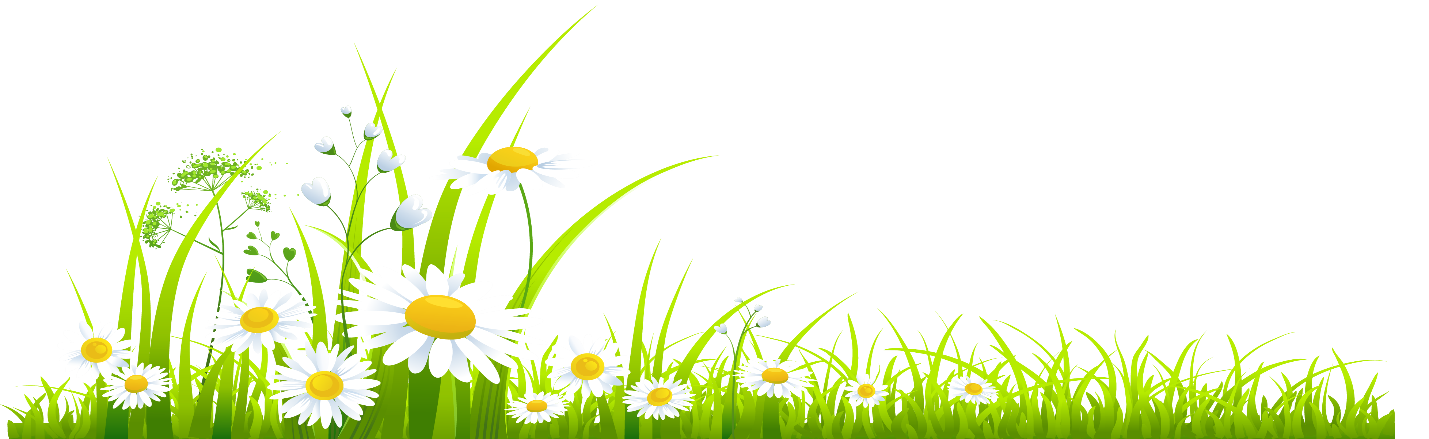 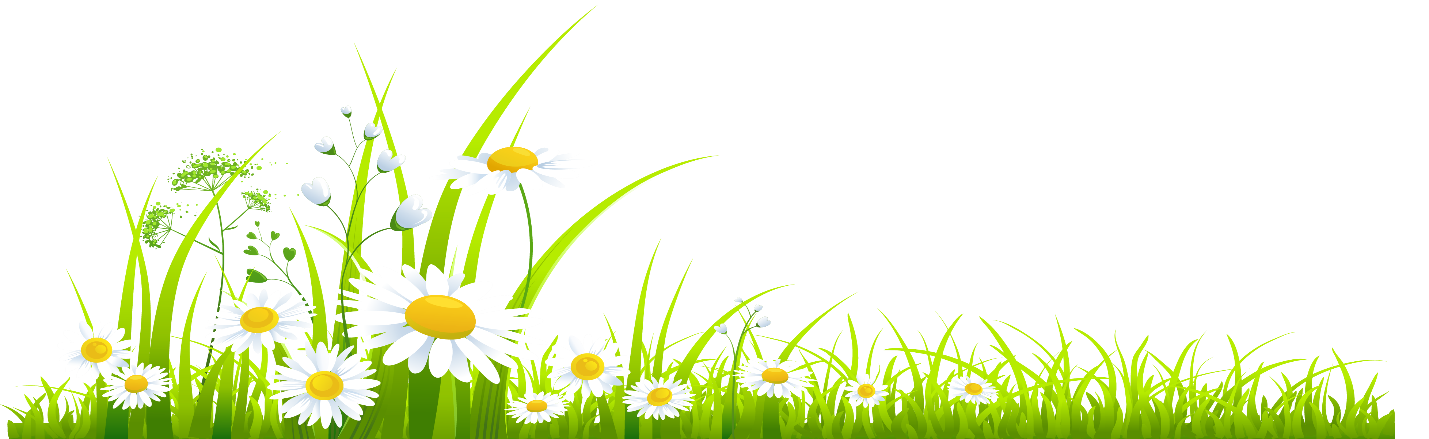              EASTLAKE OUTDOOR FARM MARKET                Every Thursday May 6 – Sept. 2                      3 – 6 Captains Parking Lot              Fresh Produce & Cut Flower Bundles                            Parker Food Truck      30 + Vendors including Tupperware, Avon, Norwex, Tastefully Simple, Well Preserved Jams,Usborne, Plant Power Microgreens, Tidwells, and Black Walnut Bakery